Печатные издания, выпущенные в рамках работы РИП2020г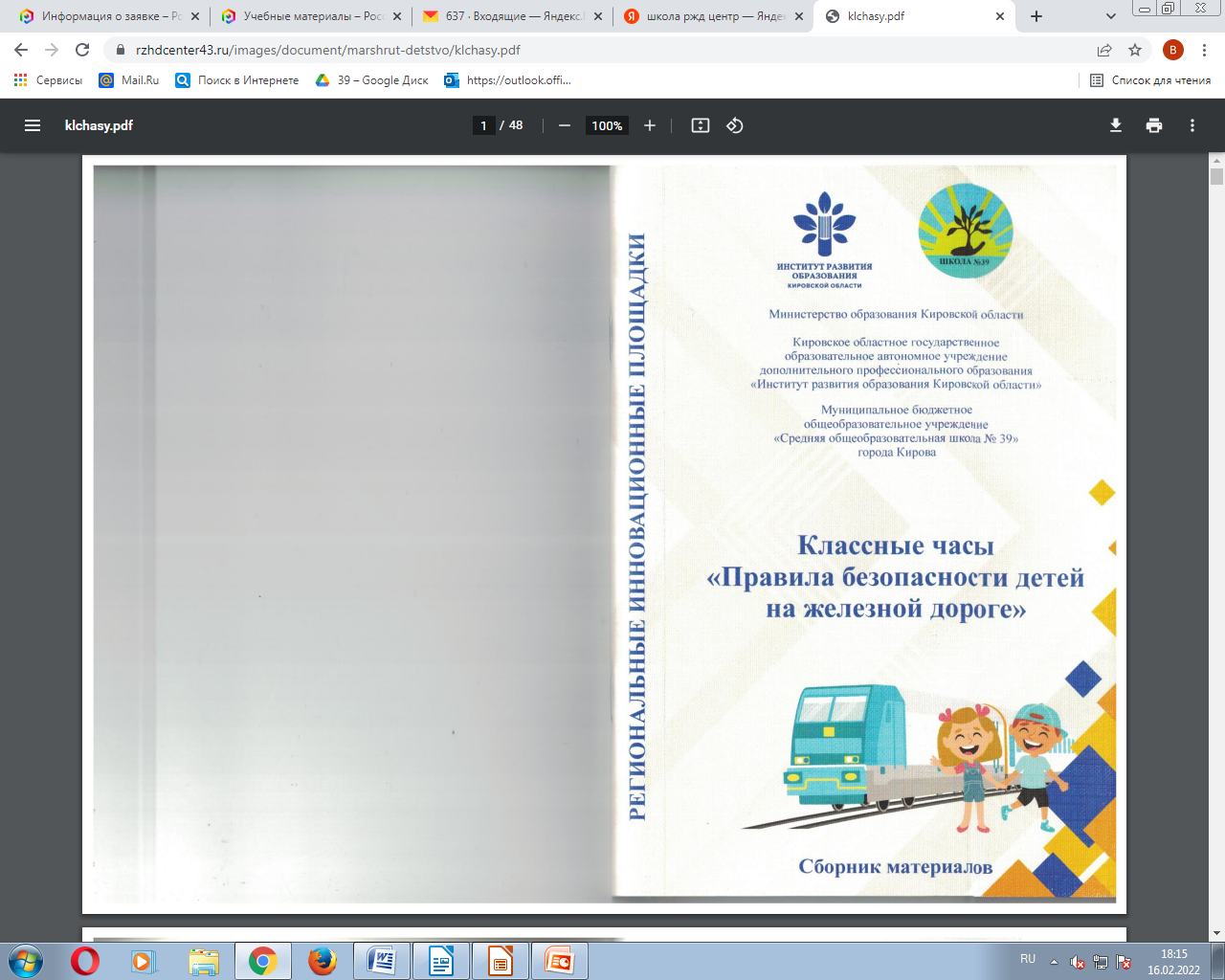 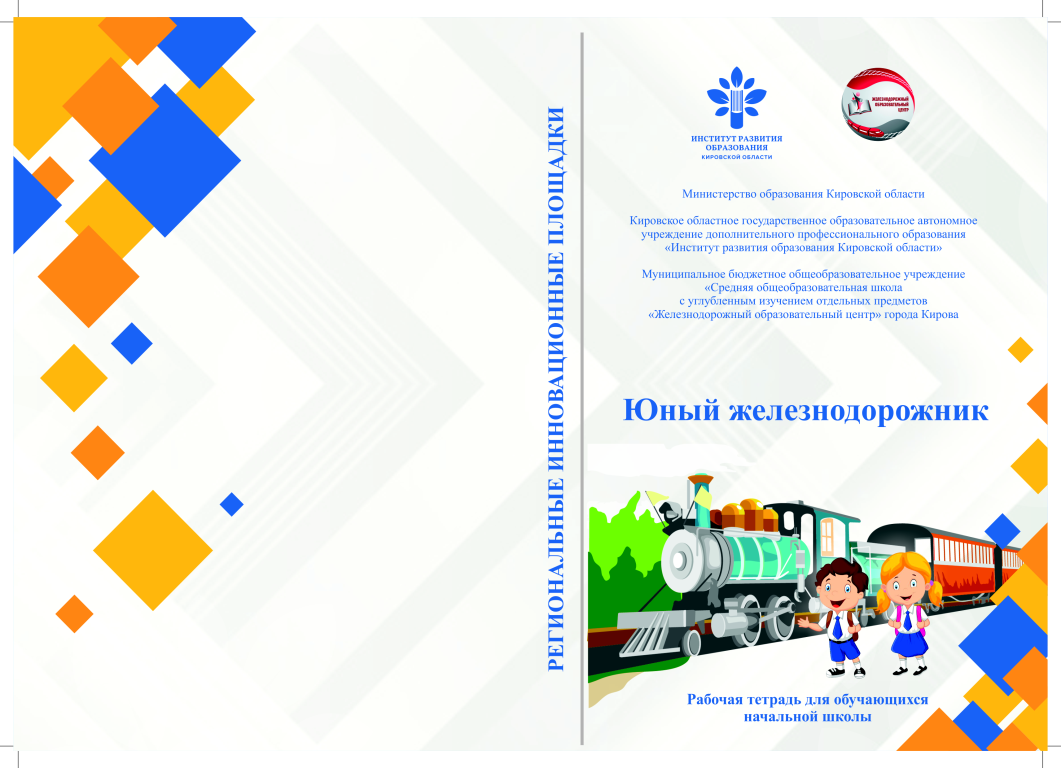 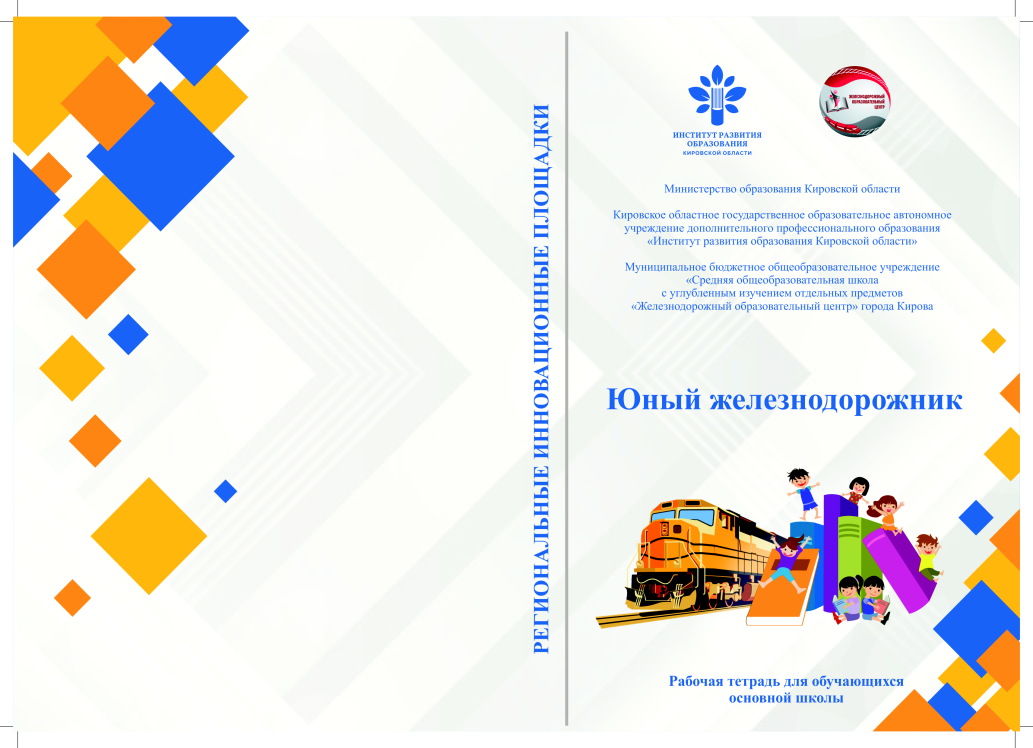 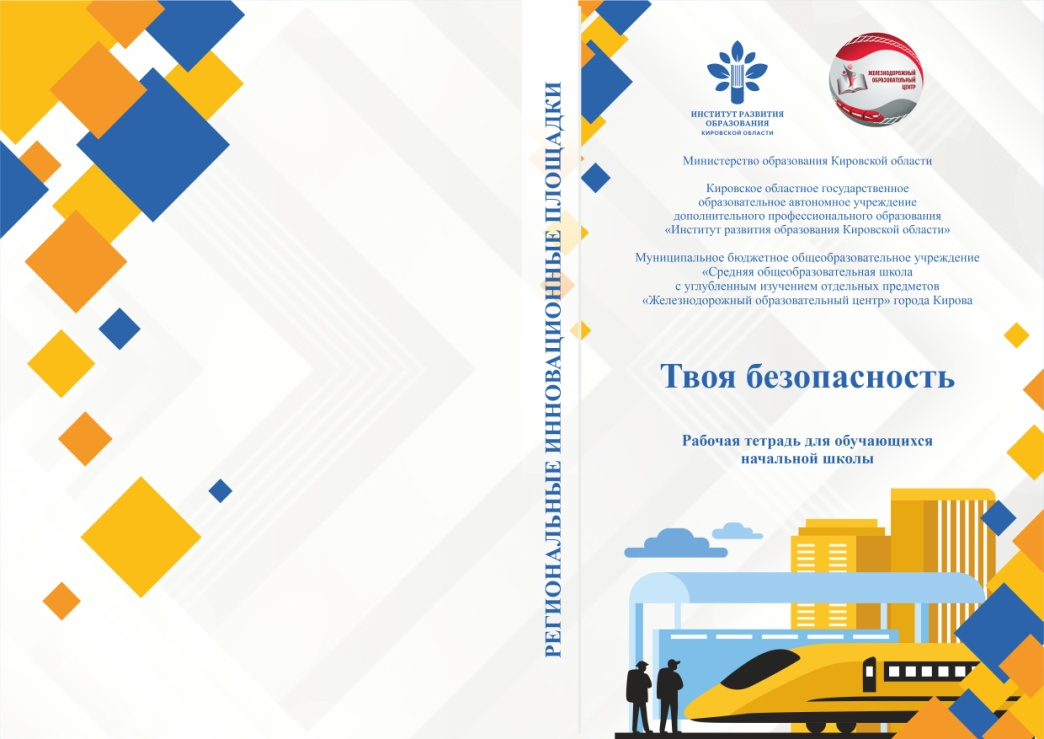 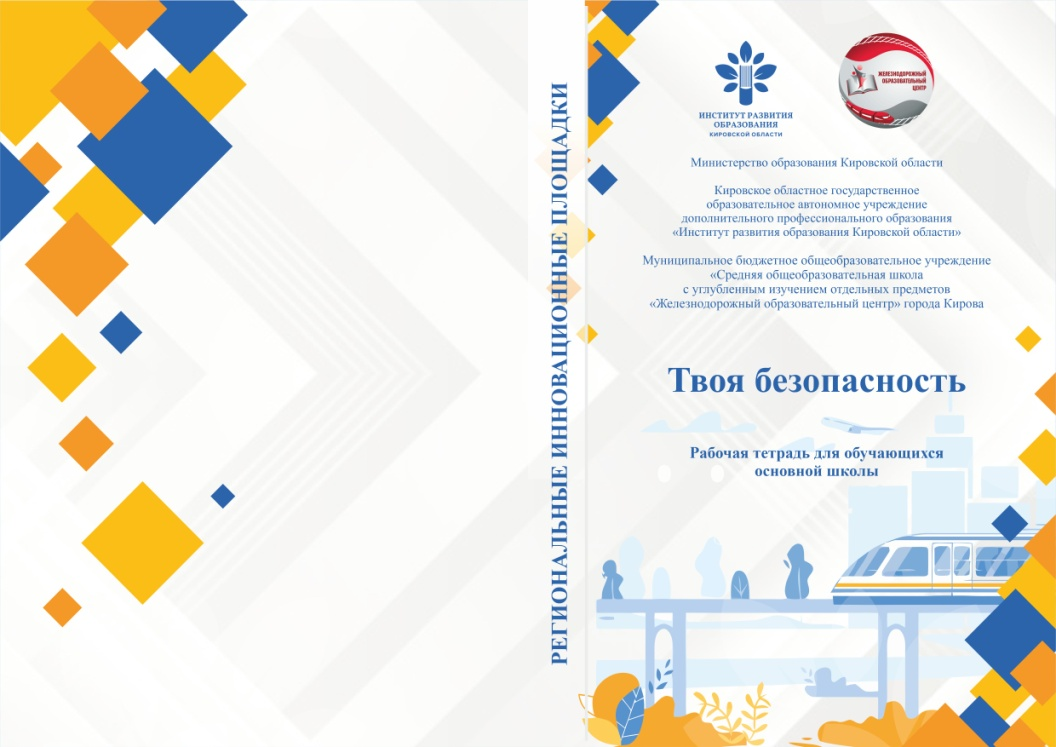 2021г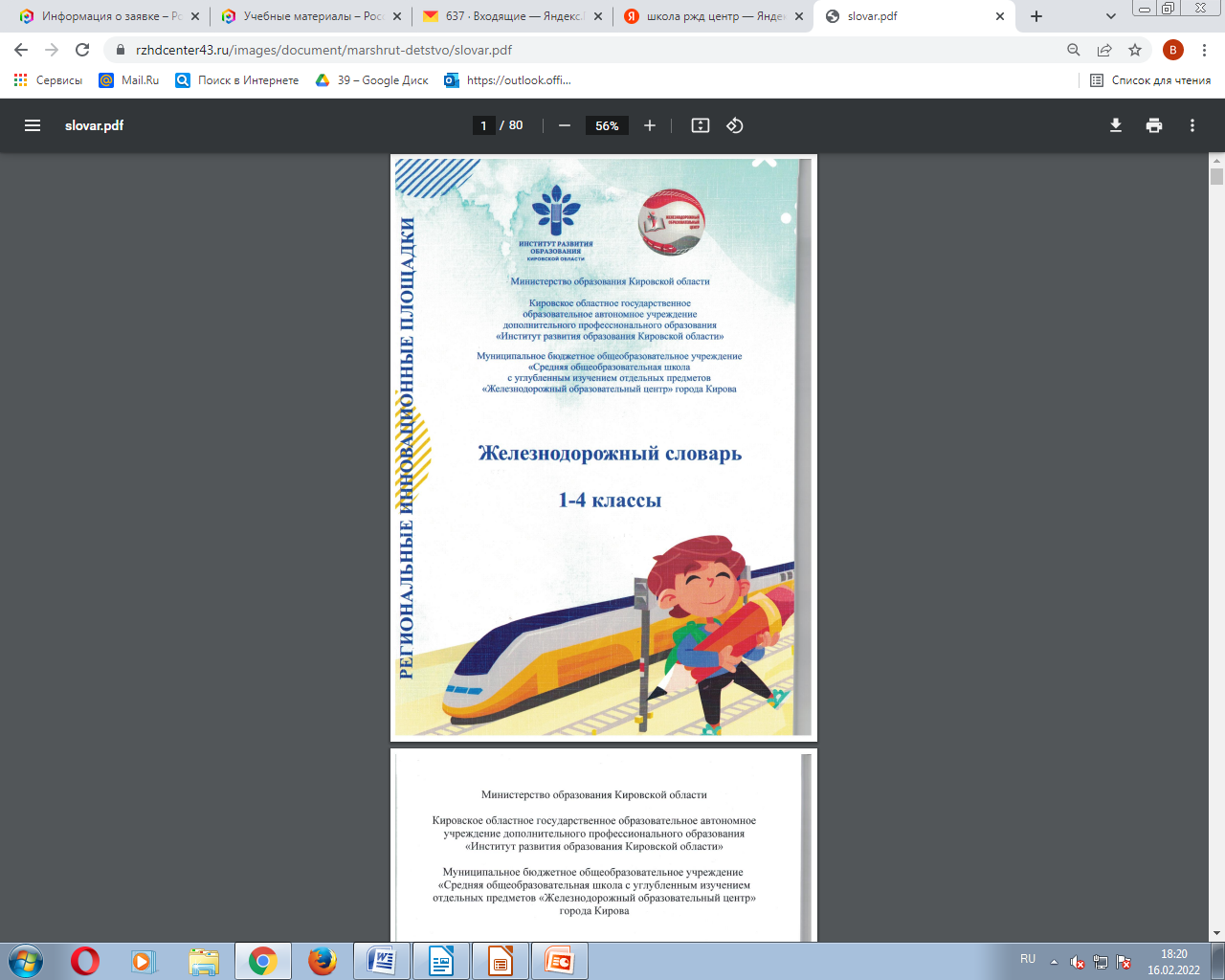 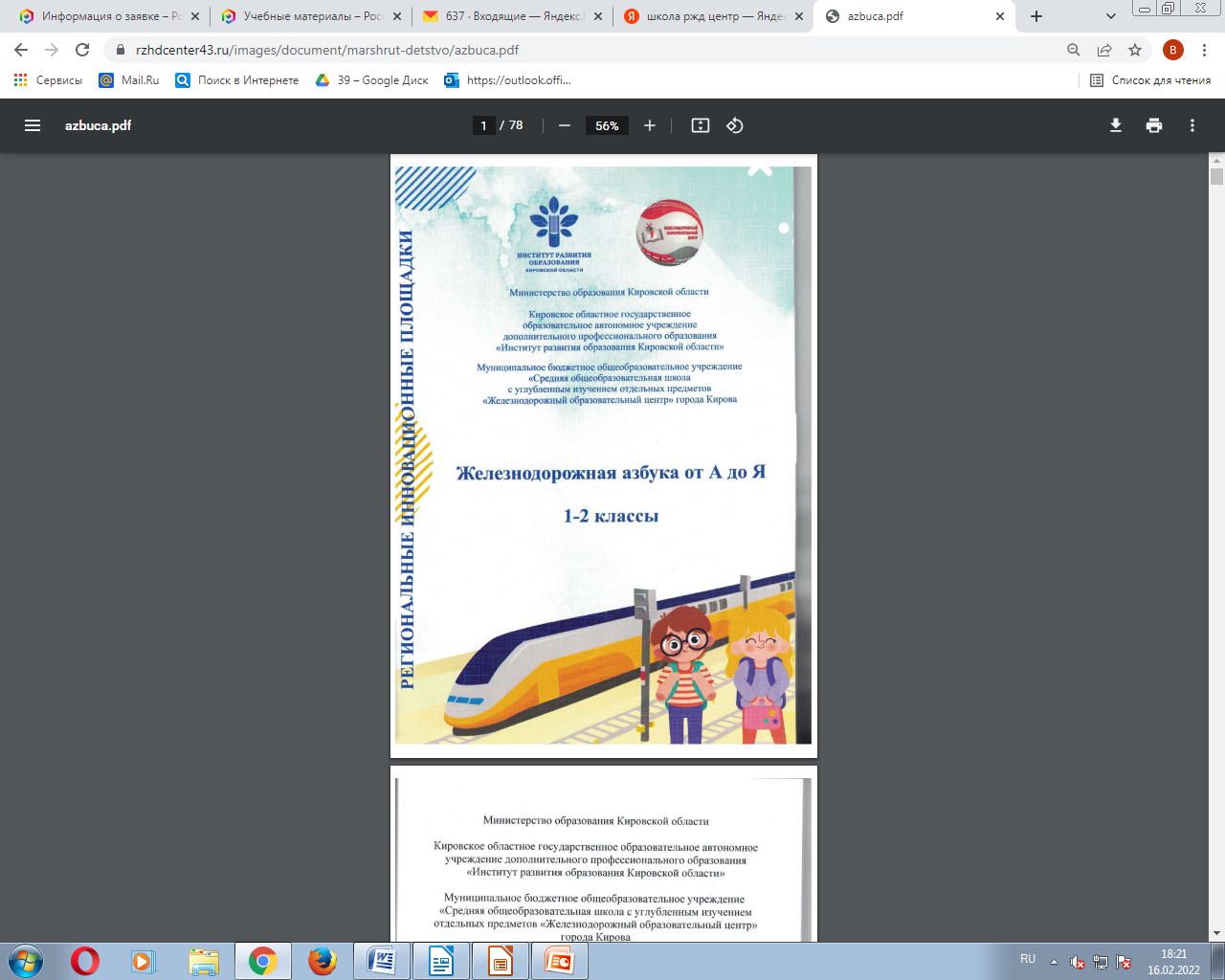 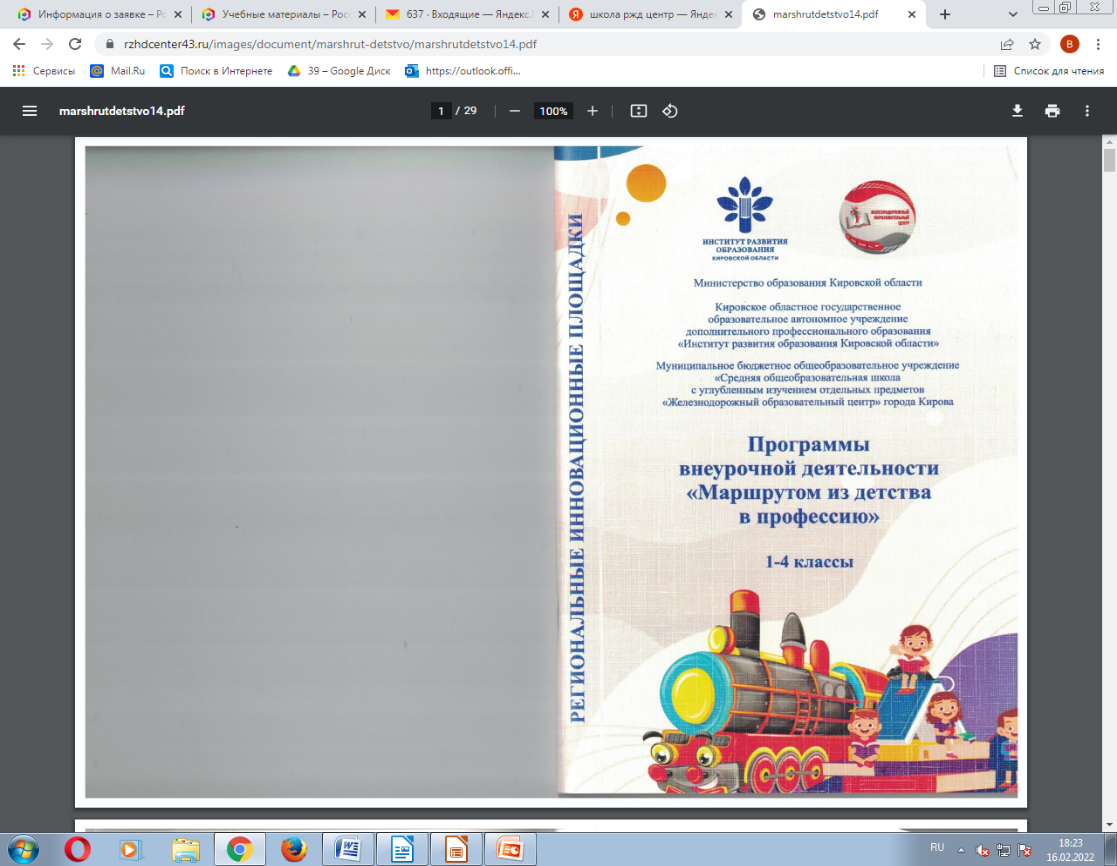 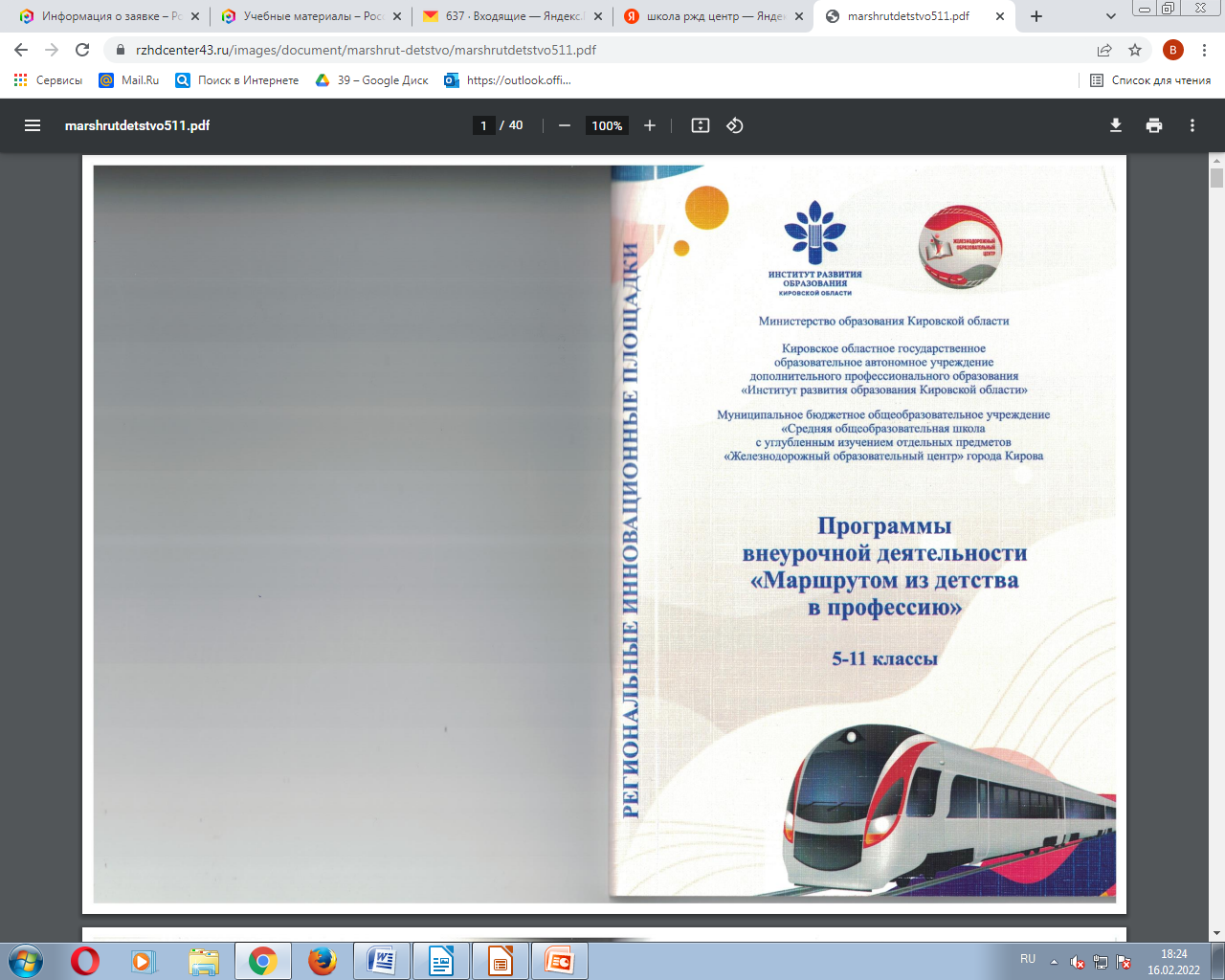 2022г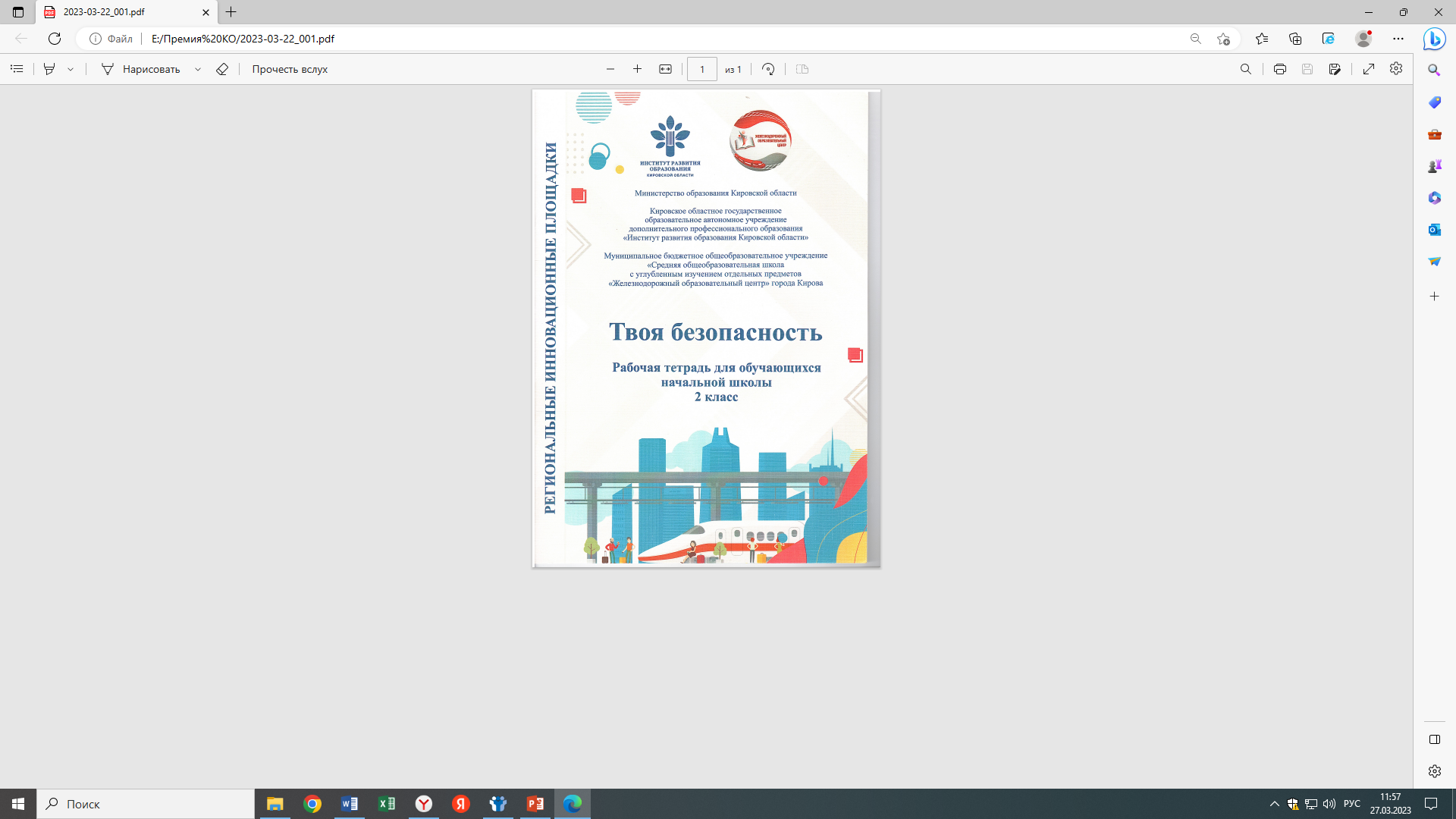 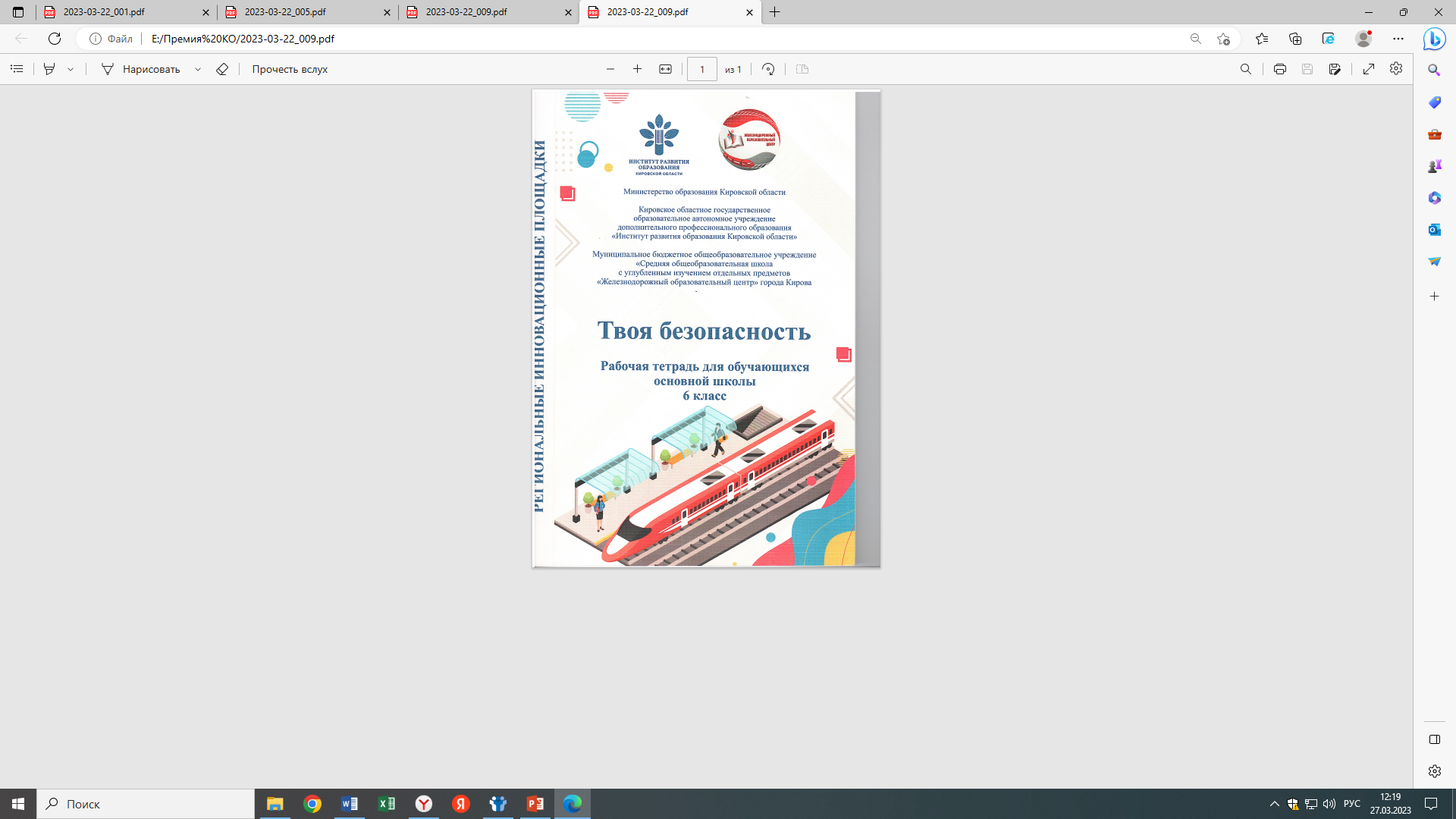 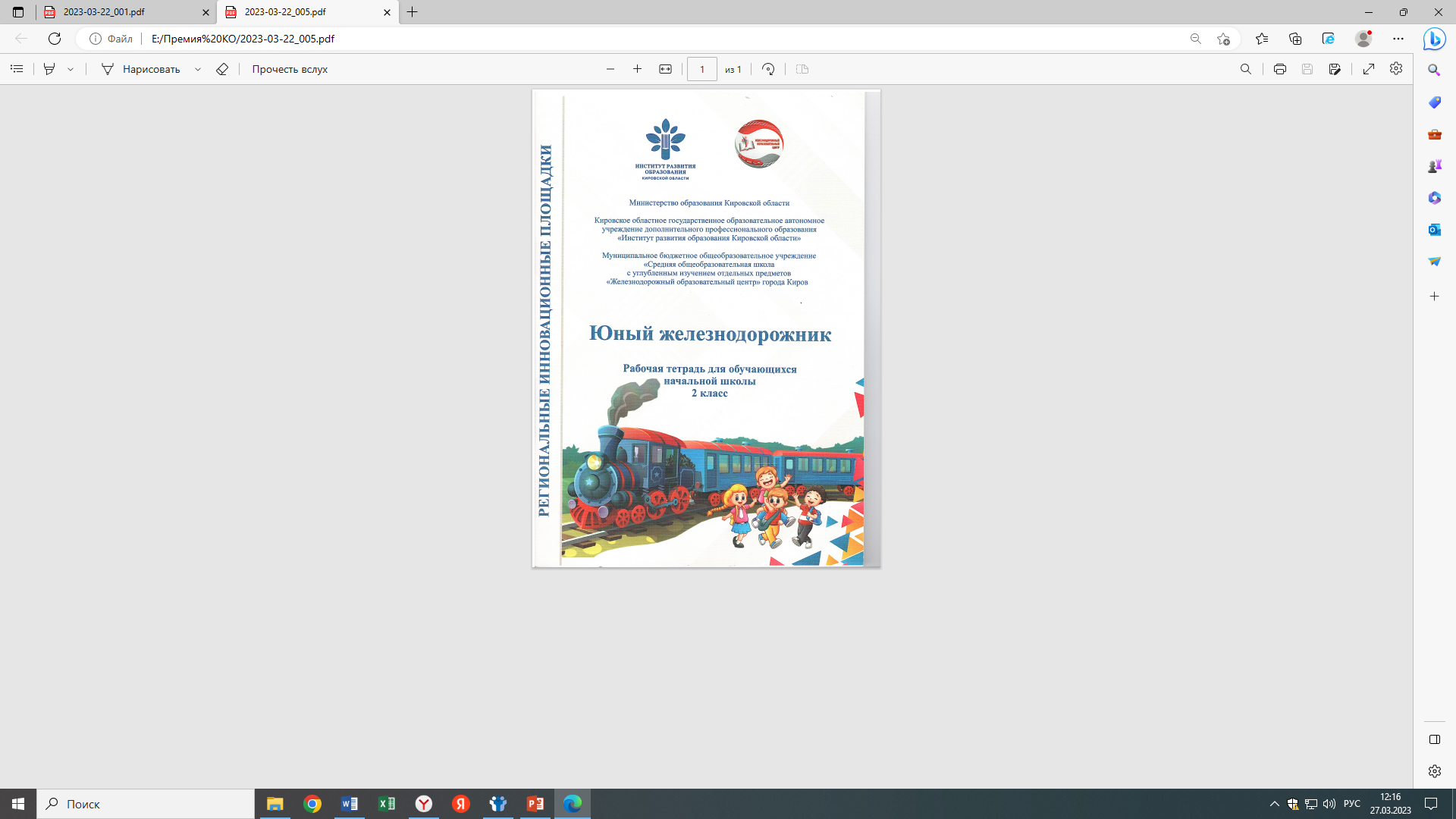 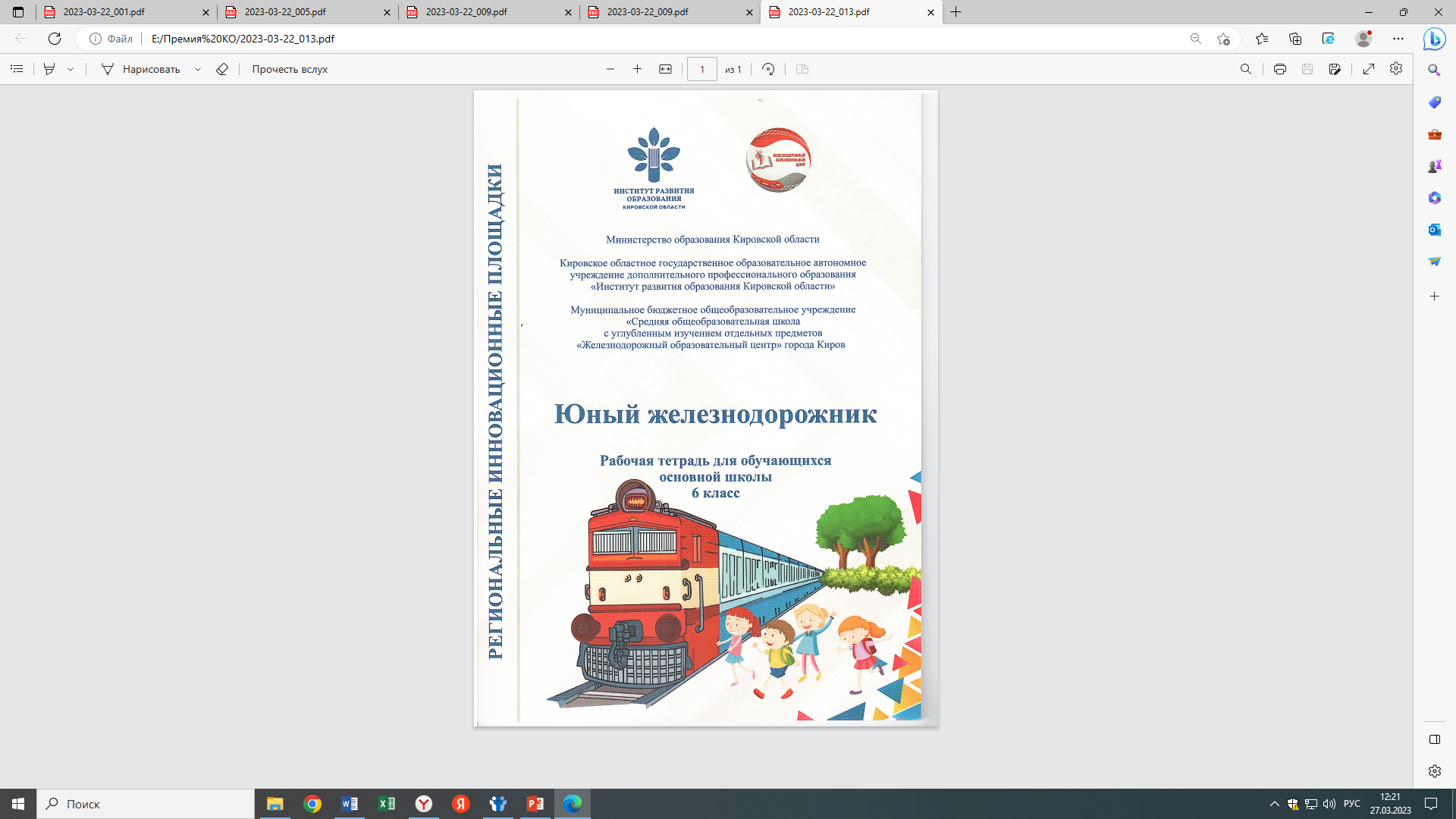 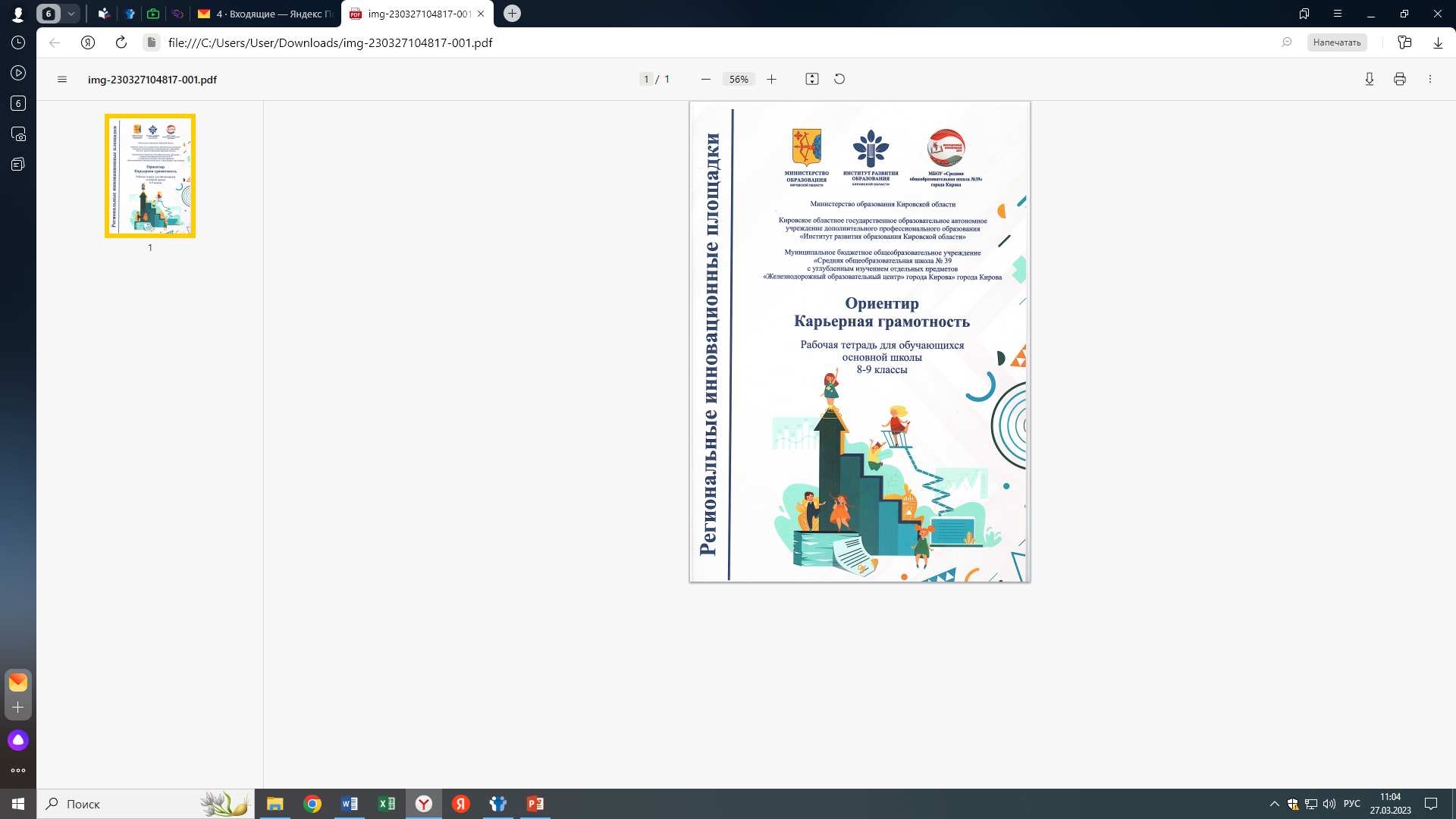                                                     2023г